МИНИСТЕРСТВО ТОРГОВЛИ И УСЛУГ   РЕСПУБЛИКИ БАШКОРТОСТАНГОСУДАРСТВЕННОЕ БЮДЖЕТНОЕ ПРОФЕССИОНАЛЬНОЕ ОБРАЗОВАТЕЛЬНОЕ УЧРЕЖДЕНИЕ УФИМСКИЙ КОЛЛЕДЖ ИНДУСТРИИ ПИТАНИЯ И СЕРВИСАРАБОЧАЯ ПРОГРАММА ДИСЦИПЛИНЫ ОБЩЕПРОФЕССИОНАЛЬНОГО ЦИКЛАОП.10. ОСНОВЫ ПРЕДПРИНИМАТЕЛЬСКОЙ ДЕЯТЕЛЬНОСТИПрограмма подготовки   квалифицированных рабочих, служащихПо профессии СПО 43.01.09. Повар, кондитерПрофиль: социально-экономическийУфа, 2021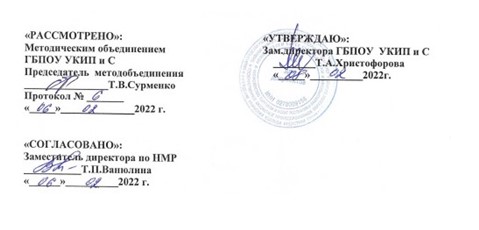             Рабочая программа учебной дисциплины общепрофессионального цикла  ОП.10. Основы предпринимательской деятельности  разработана  Государственным бюджетным профессиональным образовательным учреждением Уфимским колледжем индустрии питания и сервиса -  ГБПОУ  УКИП  и С  ( далее – колледж )  в   соответствии с федеральным государственным образовательным стандартом среднего профессионального образования (ФГОС СПО) по профессии 43.01.09 Повар, кондитер, утвержденного приказом Министерства образования и науки Российской Федерации от 9 декабря 2016 года № 1569 (зарегистрирован Министерством юстиции Российской Федерации дата 22 декабря 2016 года, регистрационный № 44898) (далее – ФГОС СПО), на основании примерной основной образовательной программы разработанной и внесенной в федеральный реестр примерных образовательных программ СПО, регистрационный номер: 43.01.09 – 170331)  Организация разработчик примерной образовательной программы::  Федеральное учебно-методическое объединение в системе среднего профессионального образования по укрупненной группе профессий, специальностей 43.00.00 Сервис и туризм ;профессионального стандарта «Кондитер», утвержденного приказом Министерством труда и социальной защиты РФ от 07.09.2015 г. №597н; профессионального стандарта «Пекарь», утвержденный приказом Министерством труда и социальной защиты РФ от 01.12.2015 г. №914н.Организация разработчик: Государственное бюджетное профессиональное образовательное учреждение Уфимский колледж индустрии питания и сервиса.Разработчики: методист УКИП и С – Ванюлина Т.П.Преподаватель специальных дисциплин Садыкова Л.Г.                                                 СОДЕРЖАНИЕ1. ОБЩАЯ ХАРАКТЕРИСТИКА РАБОЧЕЙ   ПРОГРАММЫ УЧЕБНОЙ ДИСЦИПЛИНЫ1.1. Место дисциплины в структуре основной профессиональной образовательной программы: дисциплина относится к общепрофессиональному циклу, связана с освоением профессиональных компетенций по всем профессиональным модулям, входящим в профессию, с дисциплинами ОП 04. Экономические и правовые основы профессиональной деятельности. Данная дисциплина входит в вариативную часть общепрофессиональных дисциплин. . В результате изучения дисциплины студент должен освоить основной вид и соответствующие ему общие компетенции и профессиональные компетенции:Перечень общих компетенцийПеречень профессиональных компетенцийПриготовление и подготовка к реализации полуфабрикатов для блюд, кулинарных изделий разнообразного ассортиментаПК 1.1.	Подготавливать рабочее место, оборудование, сырье, исходные материалы для обработки сырья, приготовления полуфабрикатов в соответствии с инструкциями и регламентами.ПК 1.2	Осуществлять обработку, подготовку овощей, грибов, рыбы, нерыбного водного сырья, мяса, домашней птицы, дичи, кроликаПК 1.3	Проводить приготовление и подготовку к реализации полуфабрикатов разнообразного ассортимента для блюд, кулинарных изделий из рыбы и нерыбного водного сырьяПриготовление, оформление и подготовка к реализации горячих блюд, кулинарных изделий, закусок разнообразного ассортимента и соответствующих профессиональных компетенций (ПК): ПК 2.1. Подготавливать рабочее место, оборудование, сырье, исходные материалы для приготовления горячих блюд, кулинарных изделий, закусок разнообразного ассортимента в соответствии с инструкциями и регламентами.ПК 2.2. Осуществлять приготовление, непродолжительное хранение бульонов, отваров разнообразного ассортимента.ПК 2.3. Осуществлять приготовление, творческое оформление и подготовку к реализации супов разнообразного ассортимента.ПК 2.4. Осуществлять приготовление, непродолжительное хранение горячих соусов разнообразного ассортимента.ПК 2.5. Осуществлять приготовление, творческое оформление и подготовку к реализации горячих блюд и гарниров из овощей, грибов, круп, бобовых, макаронных изделий разнообразного ассортимента.ПК 2.6. Осуществлять приготовление, творческое оформление и подготовку к реализации горячих блюд, кулинарных изделий, закусок из яиц, творога, сыра, муки разнообразного ассортимента.ПК 2.7. Осуществлять приготовление, творческое оформление и подготовку к реализации горячих блюд, кулинарных изделий, закусок из рыбы, нерыбного водного сырья разнообразного ассортимента.ПК 2.8. Осуществлять приготовление, творческое оформление и подготовку к реализации горячих блюд, кулинарных изделий, закусок из мяса, домашней птицы, дичи и кролика разнообразного ассортимента.Приготовление, оформление и подготовка к реализации холодных блюд, кулинарных изделий, закусок разнообразного ассортиментаПК 3.1. Подготавливать рабочее место, оборудование, сырье, исходные материалы для приготовления холодных блюд, кулинарных изделий, закусок в соответствии с инструкциями и регламентамиПК 3.2 Осуществлять приготовление, непродолжительное хранение холодных соусов, заправок разнообразного ассортиментаПК 3.3 Осуществлять приготовление, творческое оформление и подготовку к реализации салатов разнообразного ассортиментаПК 3.4 Осуществлять приготовление, творческое оформление и подготовку к реализации бутербродов, канапе, холодных закусок разнообразного ассортиментаПК 3.5 Осуществлять приготовление, творческое оформление и подготовку к реализации холодных блюд из рыбы, нерыбного водного сырья разнообразного ассортиментаПК 3.6 Осуществлять приготовление, творческое оформление и подготовку к реализации холодных блюд из мяса, домашней птицы, дичи разнообразного ассортиментаПриготовление, оформление и подготовка к реализации холодных и горячих сладких блюд, десертов, напитков разнообразного ассортиментаПК 4.1. Подготавливать рабочее место, оборудование, сырье, исходные материалы для приготовления холодных и горячих сладких блюд, десертов, напитков разнообразного ассортимента в соответствии с инструкциями и регламентамиПК 4.2. Осуществлять приготовление, творческое оформление и подготовку к реализации холодных сладких блюд, десертов разнообразного ассортиментаПК 4.3. Осуществлять приготовление, творческое оформление и подготовку к реализации горячих сладких блюд, десертов разнообразного ассортиментаПК 4.4. Осуществлять приготовление, творческое оформление и подготовку к реализации холодных напитков разнообразного ассортиментаПК 4.5. Осуществлять приготовление, творческое оформление и подготовку к реализации горячих напитков разнообразного ассортиментаПриготовление, оформление и подготовка к реализации хлебобулочных, мучных кондитерских изделий разнообразного ассортиментаПК 5.1. Подготавливать рабочее место кондитера, оборудование, инвентарь, кондитерское сырье, исходные материалы к работе в соответствии с инструкциями и регламентамиПК 5.2. Осуществлять приготовление и подготовку к использованию отделочных полуфабрикатов для хлебобулочных, мучных кондитерских изделийПК 5.3. Осуществлять изготовление, творческое оформление, подготовку к реализации хлебобулочных изделий и хлеба разнообразного ассортиментаПК 5.4. Осуществлять изготовление, творческое оформление, подготовку к реализации мучных кондитерских изделий разнообразного ассортиментаПК 5.5. Осуществлять изготовление, творческое оформление, подготовку к реализации пирожных и тортов разнообразного ассортиментаСТРУКТУРА И СОДЕРЖАНИЕ УЧЕБНОЙ ДИСЦИПЛИНЫОбъем учебной дисциплины и виды учебной работы2.2. Тематический план и содержание учебной дисциплины 3. УСЛОВИЯ РЕАЛИЗАЦИИ ПРОГРАММЫ УЧЕБНОЙ ДИСЦИПЛИНЫ3.1. Для реализации программы учебной дисциплины должны быть предусмотрены следующие специальные помещения:Кабинет «Социально-экономических дисциплиноснащенный оборудованием: доской учебной, рабочим местом преподавателя, столами, стульями (по числу обучающихся), шкафами для хранения муляжей (инвентаря), раздаточного дидактического материала и др.; техническими средствами компьютером, средствами аудио визуализации, мультимедийным проектором; наглядными пособиями (натуральными образцами продуктов, муляжами, плакатами, DVD фильмами, мультимедийными пособиями).3.2. Информационное обеспечение реализации программыДля реализации программы библиотечный фонд образовательной организации должен иметь печатные и/или электронные образовательные и информационные ресурсы, рекомендуемых для использования в образовательном процессе Печатные издания:Российская Федерация. Законы. Трудовой кодекс Российской Федерации: федер. закон: [принят Гос. Думой  21 дек. 2001 г.: по состоянию на 26 апр. 2016 г.] М.: Рид Групп, 2016. – 256 с. – (Законодательство России с комментариями к изменениям).Российская Федерация. Законы. Гражданский кодекс Российской Федерации: офиц. текст: [по сост. на 1 мая. 2016 г.]. М.: Омега-Л, 2016. – 688с. – ( кодексы Российской Федерации).Российская Федерация. Законы. Налоговый кодекс Российской Федерации: [федер. закон: принят Гос. Думой 16 июля 1998 г.: по состоянию на 1 янв. 2016 г.]. М.: ЭЛИТ, 2016- 880с. (кодексы Российской Федерации).Кодекс РФ об административных правонарушениях – М.: Проспект, КноРус, 2014г.Закон Российской Федерации от 09.01.1996 г. № 2-ФЗ № «О защите прав потребителей» (Конституция Российской Федерации от 12.12 1993г. НОРМА ИНФРА-М Москва, 2014 г.ГОСТ 31985-2013 Услуги общественного питания. Термины и определения.- Введ. 2015-01-01. -  М.: Стандартинформ, 2014.-III, 10 с.ГОСТ 31987-2012  Услуги общественного питания. Технологические документы на продукцию общественного питания. Общие требования к оформлению, построению и содержанию. Введ. 2015 – 01 – 01. – М.: Стандартинформ, 2014.- III, 16 с.ГОСТ 30389 - 2013  Услуги общественного питания. Предприятия общественного питан0ия. Классификация и общие требования – Введ. 2016 – 01 – 01. – М.: Стандартинформ, 2014.- III, 12 с. Жабина С.Б., Бурдюгова О.М., Колесова А.В. Основы экономики, менеджмента и маркетинга в общественном питании: учебник для студентов СПО/ С.Б. Жабина, О.М. Бурдюгова, А.В.Колесова. 3-е изд. Стер.- М.: Издательский центр «Академия», 2017. – 336 с. Артемова Е.Н. Планирование на предприятиях ресторанного бизнеса: учебное пособие / Е.Н.Артемова, О.Г.Владимирова. .- М.: Издательский центр «Академия», 2016. – 176 с. Котерова Н.П. Экономика организации: учебник для студ. учреждений сред.проф.образования / Н.П. Котерова. – 7-е изд., стер. - М.: Издательский центр «Академия», 2014. – 288 с. Гомола А.И. Бухгалтерский учет: учебник для студ.учреждений сред.проф. образования / А.И.Гомола, В.Е. Кириллов. - М.: Издательский центр «Академия», 2014. – 480 с.  Скворцов О.В. Налоги и налогообложение: учеб.пособие для студ. сред.проф.учеб.заведений / О.В.Сворцов . – 8-е изд., исправ. - М.: Издательский центр «Академия», 2014г., 224 с.Румынина В.В. Правовое обеспечение профессиональной деятельности: учебник для студентов сред.проф. Учеб. Заведений / В.В. Румынина. – 5-е изд., стер. – М.: Издательский центр «Академия», 2014г.Соколова С.В. Основы экономики: учебное пособие для нач. проф. образования /С.В. Соколова. – 4-е изд., стер. – М.: Издательский центр «Академия», 2013г.Яковлев А.И.Основы правоведения: учебник для учащихся нач. проф. учеб. заведений/ А.И.Яковлев- М: «АКАДЕМИЯ», 2012 г.Журнал «Ресторанные ведомости», приложение «Отдел продаж», М., 2013-2016 г.Журнал «Современный ресторан»Дополнительные источники (печатные издания):Быстров С.А.  Экономика и организация ресторанного бизнеса: учебное пособие/ С.А. Быстров. – М.: Форум, 2011. -  464с.Ефимова О.П.  Экономика общественного питания: учеб. пособие для вузов / О.П. Ефимова; Под ред. Н.И. Кабушкина. - 6-е изд., испр. - Мн.: Новое знание, 2008. - 348с.Казанцева С.Я.  Основы права: учебник для студ. Сред. Проф. заведений/ С.Я. Казанцева. – М.: Издательский центр «Академия», 2009г.Капустина А.Я.  Правовое обеспечение профессиональной деятельности: учеб.пособие/ под общ. Ред. Проф. А.Я. Капустина. – М.:Гардарики, 2009г.Солдатенков Д.В. Ресторанный персонал: как избежать проблем. / Д.В. Солдатенков.: М.ЗАО. Издательский дом Ресторанные ведомости,2005.-192с.Румынина В.В. Основы права: учебник для студ. сред. проф. образования./ В.В. Румынина – М.: ФОРУМ: ИНФРА-М, 2007г.Право: основы правовой культуры: учебник для 10 и 11 классов образовательный учреждений. Базовый и профильный уровни: в 2 частях – 4-е изд. – М. ООО «ТИД «Русское слово-РС», 2008г.КОНТРОЛЬ И ОЦЕНКА РЕЗУЛЬТАТОВ ОСВОЕНИЯ УЧЕБНОЙ ДИСЦИПЛИНЫ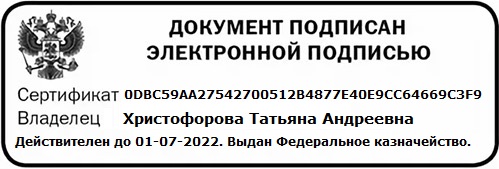 ОБЩАЯ ХАРАКТЕРИСТИКА РАБОЧЕЙ     ПРОГРАММЫ УЧЕБНОЙ ДИСЦИПЛИНЫСТРУКТУРА И СОДЕРЖАНИЕ УЧЕБНОЙ ДИСЦИПЛИНЫУСЛОВИЯ РЕАЛИЗАЦИИ УЧЕБНОЙ ДИСЦИПЛИНЫКОНТРОЛЬ И ОЦЕНКА РЕЗУЛЬТАТОВ ОСВОЕНИЯ УЧЕБНОЙ ДИСЦИПЛИНЫКодНаименование результата обученияОК 1Выбирать способы решения задач профессиональной деятельности, применительно к различным контекстамОК 2Осуществлять поиск, анализ и интерпретацию информации, необходимой  для выполнения задач профессиональной деятельностиОК 3Планировать и реализовывать собственное профессиональное и личностное развитиеОК 4Работать в коллективе и команде, эффективно взаимодействовать с коллегами, руководством, клиентами.ОК 5Осуществлять устную и письменную коммуникацию на государственном языке с учетом социального и культурного контекстаОК 6Проявлять гражданско-патриотическую позицию, демонстрировать осознанное поведение на основе традиционных общечеловеческих ценностей, применять стандарты антикоррупционного поведения.ОК 7Содействовать сохранению окружающей среды, ресурсосбережению, эффективно действовать в чрезвычайных ситуациях.ОК 8Использовать средства физической культуры для сохранения и укрепления здоровья в процессе профессиональной деятельности и поддержания необходимого уровня физической подготовленности.ОК 9Использовать информационные технологии в профессиональной деятельностиОК 10Пользоваться профессиональной документацией на государственном и иностранном языках.ОК 11 Использовать знания по финансовой грамотности, планировать предпринимательскую деятельность в профессиональной сфере.Код ПК, ОКУменияЗнанияПК1.1-1.4, ПК2.1-2.8, ПК3.1-3.6, ПК4.1-4.5, ПК 5.1-5.5разрабатывать и реализовывать предпринимательские бизнес-идеи;  формировать инновационные бизнес-идеи на основе приоритетов развития отрасли общественное питание; ставить цели в соответствии с бизнес-идеями, решать организационные вопросы создания бизнеса;формировать пакет документов для получения государственной поддержки малого бизнеса; начислять уплачиваемые налоги, заполнять налоговые декларации; формировать пакет документов для получения кредита;  проводить отбор, подбор и оценку персонала, оформлять трудовые отношения; анализировать рыночные потребности и спрос на новые товары и услуги; обосновывать ценовую политику;  выбирать способ продвижения товаров и услуг на рынок;  составлять бизнес-план на основе современных программных технологий.понятие, функции и  виды предпринимательства; особенности предпринимательской деятельности в условиях кризиса; порядок постановки целей бизнеса и организационные вопросы его создания;  правовой статус предпринимателя, организационно-правовые формы юридического лица правовые формы организации частного предпринимательства;  порядок лицензирования отдельных видов деятельности;  деятельность контрольно-надзорных органов, их права и обязанности;  юридическую ответственность предпринимателя;  формы государственной поддержки малого бизнеса;  системы налогообложения, применяемые субъектами малого и среднего бизнеса, порядок исчисления уплачиваемых налогов;   порядок отбора, подбора и оценки персонала, требования трудового законодательства по работе с ним; ценовую политику в предпринимательстве;  сущность и назначение бизнес-плана, требования к его структуре и содержанию;  методики составления бизнес-плана и оценки его эффективности.ОК 01Распознавать задачу и/или проблему в профессиональном и/или социальном контексте.   Анализировать задачу и/или проблему и выделять её составные части.Правильно выявлять и эффективно искать информацию, необходимую для решения задачи и/или проблемы. Составить план действия. Определять необходимые ресурсы. Владеть актуальными методами работы в профессиональной и смежных сферах.Реализовать составленный план.Оценивать результат и последствия своих действий (самостоятельно или с помощью наставника).Актуальный профессиональный и социальный контекст, в котором приходится работать и жить.Основные источники информации и ресурсы для решения задач и проблем в профессиональном и/или социальном контексте.Алгоритмы выполнения работ в профессиональной и смежных областях.Методы работы в профессиональной и смежных сферах.Структура плана для решения задач.Порядок оценки результатов решения задач профессиональной деятельностиОК 02Определять задачи поиска информацииОпределять необходимые источники информацииПланировать процесс поискаСтруктурировать получаемую информациюВыделять наиболее значимое в перечне информацииОценивать практическую значимость результатов поискаОформлять результаты поискаНоменклатура информационных источников применяемых в профессиональной деятельностиПриемы структурирования информацииФормат оформления результатов поиска информацииОК 03Определять актуальность нормативно-правовой документации в профессиональной деятельностиВыстраивать траектории профессионального и личностного развитияСодержание актуальной нормативно-правовой документацииСовременная научная и профессиональная терминологияВозможные траектории профессионального развития  и самообразованияОК 04Организовывать работу коллектива и командыВзаимодействовать с коллегами, руководством, клиентами.  Психология коллективаПсихология личностиОсновы проектной деятельностиОК 05Излагать свои мысли на государственном языкеОформлять документыОсобенности социального и культурного контекстаПравила оформления документов.ОК 06Описывать значимость своей профессииПрезентовать структуру профессиональной деятельности по профессииСущность гражданско-патриотической позицииОбщечеловеческие ценностиПравила поведения в ходе выполнения профессиональной деятельности, Стандарты антикоррупционного поведенияОК 07Соблюдать нормы экологической безопасностиОпределять направления ресурсосбережения в рамках профессиональной деятельности по профессииПравила экологической безопасности при ведении профессиональной деятельностиОсновные ресурсы задействованные в профессиональной деятельностиПути обеспечения ресурсосбережения.ОК 09Применять средства информационных технологий для решения професиональных задачИспользовать современное программное обеспечениеСовременные средства и устройства информатизацииПорядок их применения и программное обеспечение в профессиональной деятельностиОК 10Понимать общий смысл четко произнесенных высказываний на известные темы (профессиональные и бытовые), понимать тексты на базовые профессиональные темыучаствовать в диалогах на знакомые общие и профессиональные темыстроить простые высказывания о себе и о своей профессиональной деятельностикратко обосновывать и объяснить свои действия (текущие и планируемые)писать простые связные сообщения на знакомые или интересующие профессиональные темыправила построения простых и сложных предложений на профессиональные темыосновные общеупотребительные глаголы (бытовая и профессиональная лексика)лексический минимум, относящийся к описанию предметов, средств и процессов профессиональной деятельностиособенности произношенияправила чтения текстов профессиональной направленностиОК 11выявлять достоинства и недостатки коммерческой идеи; презентовать идеи открытия собственного дела в профессиональной деятельности; оформлять бизнес-план; рассчитывать размеры выплат по процентным ставкам кредитования; определять инвестиционную привлекательность коммерческих идей в рамках профессиональной деятельности; презентовать бизнес-идею; определять источники финансирования;основы предпринимательской деятельности; основы финансовой грамотности; правила разработки бизнес-планов; порядок выстраивания презентации; кредитные банковские продукты Вид учебной работыОбъем часовОбъем часовСуммарная учебная нагрузка во взаимодействии с преподавателем3636Самостоятельная работа--Объем образовательной программы 3636в том числе:в том числе:в том числе:теоретическое обучение2525лабораторные занятияпрактические занятия1010Промежуточная аттестация  дифференцированный  зачет1Наименование разделов и темСодержание учебного материала и формы организации деятельности обучающихсяОбъем часовОсваиваемые элементы компетенций		Раздел 1. Предпринимательство в период экономического кризиса		Раздел 1. Предпринимательство в период экономического кризиса		Раздел 1. Предпринимательство в период экономического кризисаТема 1.1. Основы предпринимательстваСодержание учебного материалаСодержание учебного материалаПК 1.1-1.4, ПК 2.1-2.8, ПК 3.1-3.6, ПК 4.1-4.5, ПК 5.1-5.5ОК 01-11Тема 1.1. Основы предпринимательства1Понятие и функции предпринимательства. Классификация предпринимательства по формам собственности, по охвату территории, по распространению на различных территориях, по составу учредителей, по численности персонала и объему оборота, по темпам роста и уровню прибыльности, по степени использования1ПК 1.1-1.4, ПК 2.1-2.8, ПК 3.1-3.6, ПК 4.1-4.5, ПК 5.1-5.5ОК 01-11Тема 1.1. Основы предпринимательства2Виды предпринимательства. Задачи государства по формированию социально ориентированной рыночной экономики. Осуществление предпринимательской функции при ведении бизнеса в современной России. Особенности предпринимательской деятельности в условиях кризиса.1ПК 1.1-1.4, ПК 2.1-2.8, ПК 3.1-3.6, ПК 4.1-4.5, ПК 5.1-5.5ОК 01-11Раздел 2. Разработка бизнес-проектаРаздел 2. Разработка бизнес-проектаРаздел 2. Разработка бизнес-проектаПК 1.1-1.4, ПК 2.1-2.8, ПК 3.1-3.6, ПК 4.1-4.5, ПК 5.1-5.5ОК 01-11Тема 2.1. Основы разработки бизнес-планаСодержание учебного материалаСодержание учебного материала1ПК 1.1-1.4, ПК 2.1-2.8, ПК 3.1-3.6, ПК 4.1-4.5, ПК 5.1-5.5ОК 01-11Тема 2.1. Основы разработки бизнес-плана3Понятие, цель и задачи бизнес-плана. Формирование бизнес идеи1ПК 1.1-1.4, ПК 2.1-2.8, ПК 3.1-3.6, ПК 4.1-4.5, ПК 5.1-5.5ОК 01-11Тема 2.1. Основы разработки бизнес-плана4Структура и содержание бизнес плана1ПК 1.1-1.4, ПК 2.1-2.8, ПК 3.1-3.6, ПК 4.1-4.5, ПК 5.1-5.5ОК 01-11Тема 2.1. Основы разработки бизнес-плана5Понятие бизнес проекта. Классификация его разновидностей1ПК 1.1-1.4, ПК 2.1-2.8, ПК 3.1-3.6, ПК 4.1-4.5, ПК 5.1-5.5ОК 01-11Тема 2.1. Основы разработки бизнес-плана6Участники бизнес проекта. Разработка стратегии бизнес проекта1ПК 1.1-1.4, ПК 2.1-2.8, ПК 3.1-3.6, ПК 4.1-4.5, ПК 5.1-5.5ОК 01-11Тема 2.1. Основы разработки бизнес-плана7Основные принципы и методы оценки эффективности бизнес проектовУчет инфляции при оценке эффективности бизнес проектов1ПК 1.1-1.4, ПК 2.1-2.8, ПК 3.1-3.6, ПК 4.1-4.5, ПК 5.1-5.5ОК 01-11Тема 2.1. Основы разработки бизнес-плана8Практическая работа № 1  Разработка проекта бизнес плана малого предприятия1ПК 1.1-1.4, ПК 2.1-2.8, ПК 3.1-3.6, ПК 4.1-4.5, ПК 5.1-5.5ОК 01-11Тема 2.1. Основы разработки бизнес-плана9Практическая работа № 2  Выбор цели, направления бизнес плана1ПК 1.1-1.4, ПК 2.1-2.8, ПК 3.1-3.6, ПК 4.1-4.5, ПК 5.1-5.5ОК 01-11Тема 2.1. Основы разработки бизнес-плана10Практическая работа № 3  Условия достижения поставленных целей бизнес плана1ПК 1.1-1.4, ПК 2.1-2.8, ПК 3.1-3.6, ПК 4.1-4.5, ПК 5.1-5.5ОК 01-11Тема 2.1. Основы разработки бизнес-плана11Практическая работа № 4 Условия, которые обеспечат выполнения поставленных задачей 1ПК 1.1-1.4, ПК 2.1-2.8, ПК 3.1-3.6, ПК 4.1-4.5, ПК 5.1-5.5ОК 01-11Тема 2.2. Правовое регулирование предпринимательской деятельностиСодержание учебного материалаСодержание учебного материалаПК 1.1-1.4, ПК 2.1-2.8, ПК 3.1-3.6, ПК 4.1-4.5, ПК 5.1-5.5ОК 01-11Тема 2.2. Правовое регулирование предпринимательской деятельности12Правовой статус предпринимателя. Организационно-правовые формы юридического лица. Этапы процесса образования юридического лица.1Тема 2.2. Правовое регулирование предпринимательской деятельности13Частное предпринимательство: правовые формы его организации – без привлечения наемного труда и с привлечением наемного труда;1ПК 1.1-1.4, ПК 2.1-2.8, ПК 3.1-3.6, ПК 4.1-4.5, ПК 5.1-5.5ОК 01-11Тема 2.2. Правовое регулирование предпринимательской деятельности14Коллективное предпринимательство – хозяйственные товарищества и общества, производственные кооперативы; арендные и коллективные предприятия. Совместная предпринимательская деятельность: понятие, юридические формы (договор простого товарищества, совместные предприятия; предпринимательские союзы, объединения, ассоциации; концерны, корпорации, холдинги).1ПК 1.1-1.4, ПК 2.1-2.8, ПК 3.1-3.6, ПК 4.1-4.5, ПК 5.1-5.5ОК 01-11Тема 2.2. Правовое регулирование предпринимательской деятельности15Лицензирование отдельных видов деятельности. Контрольно-надзорные органы, их права и обязанности. Юридическая ответственность предпринимателя.1ПК 1.1-1.4, ПК 2.1-2.8, ПК 3.1-3.6, ПК 4.1-4.5, ПК 5.1-5.5ОК 01-11Тема 2.2. Правовое регулирование предпринимательской деятельности16Практическая работа № 5.  Работа с экономическим словарем, знание основных терминов1ПК 1.1-1.4, ПК 2.1-2.8, ПК 3.1-3.6, ПК 4.1-4.5, ПК 5.1-5.5ОК 01-11	Тема 2.3 Этапы государственной регистрации юридических лиц и индивидуальных предпринимателейСодержание учебного материалаСодержание учебного материалаПК 1.1-1.4, ПК 2.1-2.8, ПК 3.1-3.6, ПК 4.1-4.5, ПК 5.1-5.5ОК 01-11	Тема 2.3 Этапы государственной регистрации юридических лиц и индивидуальных предпринимателей17Нормативно-правовая база  субъектов малого предпринимательства1ПК 1.1-1.4, ПК 2.1-2.8, ПК 3.1-3.6, ПК 4.1-4.5, ПК 5.1-5.5ОК 01-11	Тема 2.3 Этапы государственной регистрации юридических лиц и индивидуальных предпринимателей18Этапы государственной регистрации субъектов малого предпринимательства1ПК 1.1-1.4, ПК 2.1-2.8, ПК 3.1-3.6, ПК 4.1-4.5, ПК 5.1-5.5ОК 01-11	Тема 2.3 Этапы государственной регистрации юридических лиц и индивидуальных предпринимателей19Практическая работа № 6.  Составление  перечня необходимых документов для государственной регистрации субъектов малого предпринимательства1ПК 1.1-1.4, ПК 2.1-2.8, ПК 3.1-3.6, ПК 4.1-4.5, ПК 5.1-5.5ОК 01-11	Тема 2.3 Этапы государственной регистрации юридических лиц и индивидуальных предпринимателей20Практическая работа № 7. Составление  алгоритма подачи  документов для государственной регистрации субъектов малого предпринимательства1ПК 1.1-1.4, ПК 2.1-2.8, ПК 3.1-3.6, ПК 4.1-4.5, ПК 5.1-5.5ОК 01-11Тема 2.4. Государственная и муниципальная поддержка предпринимательской деятельностиСодержание учебного материалаСодержание учебного материалаПК 1.1-1.4, ПК 2.1-2.8, ПК 3.1-3.6, ПК 4.1-4.5, ПК 5.1-5.5ОК 01-11Тема 2.4. Государственная и муниципальная поддержка предпринимательской деятельности21Формы государственной поддержки: имущественная, финансовая, информационная, консультационная.1ПК 1.1-1.4, ПК 2.1-2.8, ПК 3.1-3.6, ПК 4.1-4.5, ПК 5.1-5.5ОК 01-11Тема 2.4. Государственная и муниципальная поддержка предпринимательской деятельности22Полномочия субъектов государственной власти и местного самоуправления по поддержке малого бизнеса. Меры поддержки малого бизнеса в условиях, сформировавшихся под влиянием глобального мирового кризиса1ПК 1.1-1.4, ПК 2.1-2.8, ПК 3.1-3.6, ПК 4.1-4.5, ПК 5.1-5.5ОК 01-11Тема 2.5. Основы бухгалтерского учета и режимы действующего налогообложения предприятий малого и среднего бизнесаСодержание учебного материалаСодержание учебного материалаПК 1.1-1.4, ПК 2.1-2.8, ПК 3.1-3.6, ПК 4.1-4.5, ПК 5.1-5.5ОК 01-11Тема 2.5. Основы бухгалтерского учета и режимы действующего налогообложения предприятий малого и среднего бизнеса23Система нормативного регулирования бухгалтерского учета на предприятиях малого и среднего бизнеса. Особенности ведения бухгалтерского финансового и налогового учета. Перечень, содержание и порядок формирования бухгалтерской финансовой и налоговой отчетности.1ПК 1.1-1.4, ПК 2.1-2.8, ПК 3.1-3.6, ПК 4.1-4.5, ПК 5.1-5.5ОК 01-11Тема 2.5. Основы бухгалтерского учета и режимы действующего налогообложения предприятий малого и среднего бизнеса24Налоговая политика государства в отношении субъектов малого и среднего бизнеса. Системы налогообложения, применяемые субъектами малого и среднего бизнеса. Понятие и характеристика общего режима налогообложения1ПК 1.1-1.4, ПК 2.1-2.8, ПК 3.1-3.6, ПК 4.1-4.5, ПК 5.1-5.5ОК 01-11Тема 2.5. Основы бухгалтерского учета и режимы действующего налогообложения предприятий малого и среднего бизнеса25Специальные налоговые режимы: упрощенная система налогообложения (УСН), система налогообложения в виде единого налога на вмененный доход по отдельным видам предпринимательской деятельности (ЕНВД). Понятие и характеристика системы налогообложения для сельскохозяйственных товаропроизводителей.1ПК 1.1-1.4, ПК 2.1-2.8, ПК 3.1-3.6, ПК 4.1-4.5, ПК 5.1-5.5ОК 01-11Тема 2.5. Основы бухгалтерского учета и режимы действующего налогообложения предприятий малого и среднего бизнеса26Сравнительный анализ налоговой нагрузки субъекта малого бизнеса при различных системах налогообложения. Ответственность за нарушение налогового законодательства.1ПК 1.1-1.4, ПК 2.1-2.8, ПК 3.1-3.6, ПК 4.1-4.5, ПК 5.1-5.5ОК 01-11Тема 2.5. Основы бухгалтерского учета и режимы действующего налогообложения предприятий малого и среднего бизнеса27Практическая работа № 8. Составление   налоговых деклараций1ПК 1.1-1.4, ПК 2.1-2.8, ПК 3.1-3.6, ПК 4.1-4.5, ПК 5.1-5.5ОК 01-11Тема 2.5. Основы бухгалтерского учета и режимы действующего налогообложения предприятий малого и среднего бизнеса28Практическая работа № 9. Составление  бухгалтерских документов1ПК 1.1-1.4, ПК 2.1-2.8, ПК 3.1-3.6, ПК 4.1-4.5, ПК 5.1-5.5ОК 01-11Тема 2.6. Имущественные, финансово-кредитные, кадровые ресурсы для малого предпринимательстваСодержание учебного материалаСодержание учебного материалаПК 1.1-1.4, ПК 2.1-2.8, ПК 3.1-3.6, ПК 4.1-4.5, ПК 5.1-5.5ОК 01-11Тема 2.6. Имущественные, финансово-кредитные, кадровые ресурсы для малого предпринимательства29Собственность и предпринимательство. Правовые формы осуществления предпринимательства самим собственником. Право собственности на предприятие. Формирование имущественной основы предпринимательской деятельности. Собственные, заемные и привлеченные средства предпринимателя.1ПК 1.1-1.4, ПК 2.1-2.8, ПК 3.1-3.6, ПК 4.1-4.5, ПК 5.1-5.5ОК 01-11Тема 2.6. Имущественные, финансово-кредитные, кадровые ресурсы для малого предпринимательства30Приватизация как способ формирования имущественной базы предпринимательства. Права предпринимателя в распоряжении своей собственностью; распоряжение предприятием; распоряжение прибылью от предпринимательской деятельности. Доверительная собственность1ПК 1.1-1.4, ПК 2.1-2.8, ПК 3.1-3.6, ПК 4.1-4.5, ПК 5.1-5.5ОК 01-11Тема 2.6. Имущественные, финансово-кредитные, кадровые ресурсы для малого предпринимательства31Финансовое самообеспечение хозяйствующего субъекта. Финансовый менеджмент. Выручка. Себестоимость. Прибыль. Анализ и планирование финансов предприятия.Кредит как источник финансирования малого предпринимательства. Виды и формы кредитования малого предпринимательства. Требования кредитных организаций, предъявляемые к потенциальным заемщикам – субъектам малого бизнеса. Проектное финансирование как способ организации кредитования малого предпринимательства. Программы региональных банков по кредитованию субъектов малого предпринимательства. Лизинг, факторинг, микрокредитование – новые возможности финансирования для субъектов малого предпринимательства.1ПК 1.1-1.4, ПК 2.1-2.8, ПК 3.1-3.6, ПК 4.1-4.5, ПК 5.1-5.5ОК 01-11Тема 2.6. Имущественные, финансово-кредитные, кадровые ресурсы для малого предпринимательства32Персонал предприятия, его классификация. Отбор, подбор, оценка персонала. Оформление  трудовых отношений: порядок заключения трудового договора, его содержание. Срочные трудовые договоры. Изменение условий трудового договора. Прекращение трудового договора по различным основаниям. Особенности заключения, изменения, расторжения трудовых договоров, заключенных между индивидуальным предпринимателем-работодателем и работником. Дисциплинарная и материальная ответственность работников. Ответственность работодателя за нарушение трудового законодательства.1ПК 1.1-1.4, ПК 2.1-2.8, ПК 3.1-3.6, ПК 4.1-4.5, ПК 5.1-5.5ОК 01-11Тема 2.7. Маркетинг в предпринимательской деятельностиСодержание учебного материалаСодержание учебного материалаПК 1.1-1.4, ПК 2.1-2.8, ПК 3.1-3.6, ПК 4.1-4.5, ПК 5.1-5.5ОК 01-11Тема 2.7. Маркетинг в предпринимательской деятельности33Анализ рыночных потребностей и спроса на новые товары и услуги, выявление потребителей и их основных потребностей. Цены и ценовая политика.1ПК 1.1-1.4, ПК 2.1-2.8, ПК 3.1-3.6, ПК 4.1-4.5, ПК 5.1-5.5ОК 01-11Тема 2.7. Маркетинг в предпринимательской деятельности34Продвижение товаров и услуг на рынок. Каналы поставки. Конкуренция и конкурентоспособность, конкурентные преимущества. Формирование стратегии повышения конкурентоспособности. Реклама и РR.1ПК 1.1-1.4, ПК 2.1-2.8, ПК 3.1-3.6, ПК 4.1-4.5, ПК 5.1-5.5ОК 01-11Тема 2.7. Маркетинг в предпринимательской деятельности35Практическая работа № 10. Поиск информации о маркетинговых исследованиях рынка ( на примере любой организации)1ПК 1.1-1.4, ПК 2.1-2.8, ПК 3.1-3.6, ПК 4.1-4.5, ПК 5.1-5.5ОК 01-1136Дифференцированный зачет1Всего:Всего:Всего:36Результаты обученияКритерии оценкиФормы и методы оценки-разрабатывать и реализовывать предпринимательские бизнес-идеиформировать инновационные бизнес-идеи ;ставить цели в соответствии с  бизнес-идеями, решать организационные вопросы создания бизнесаформировать пакет документов для получения государственной поддержки малого бизнесаначислять уплачиваемые налоги, заполнять налоговые декларацииоформлять в собственность имуществоформировать пакет документов для получения кредитапроводить отбор, подбор и оценку  персонала, оформлять трудовые отношенияанализировать рыночные потребности и спрос на новые товары и услугиобосновывать ценовую политикусоставлять бизнес-план на основе современных программных технологийПолнота ответов, точность формулировок, не менее 70% правильных ответов.Не менее 75% правильных ответов.Актуальность темы, адекватность результатов поставленным целям, полнота ответов, точность формулировок, адекватность применения профессиональной терминологииТекущий контрольпри проведении:-письменного/устного опроса;-Практическое занятиеСамостоятельная работаПрактическое занятиеРефераты, докладыСамостоятельная работа – поиск информации анализа рыночных потребностей и спрос на новые товары и услугиСамостоятельная работа – пример составления бизнес-плана на основе современных технологийПромежуточная аттестацияв форме дифференцированного зачета/ экзамена по МДК в виде: -письменных/ устных ответов, -тестирования.понятие, функции  и  виды предпринимательствазадачи государства по формированию социально ориентированной рыночной экономикиособенности предпринимательской деятельности в условиях кризисаформирования инновационных бизнес-идейпорядок постановки целей бизнеса и организационные вопросы его созданияправовой статус предпринимателя, организационно-правовые формы юридического лица и этапы процесса его образованияправовые формы организации частного, коллективного и совместного предпринимательствапорядок лицензирования отдельных видов деятельностидеятельность контрольно-надзорных органов, их права и обязанностиюридическую ответственность предпринимателянормативно-правовую базу, этапы государственной регистрации субъектов малого предпринимательства;формы государственной поддержки малого бизнесасистему нормативного регулирования бухгалтерского учета на предприятиях малого бизнеса и особенности его веденияперечень, содержание и порядок формирования бухгалтерской финансовой и налоговой отчетностипорядок формирования имущественной основы предпринимательской деятельностивиды и формы кредитования малого предпринимательства, программы региональных банков по кредитованию субъектов малого предпринимательствапорядок отбора, подбора и оценки персонала, требования трудового законодательства по работе с нимценовую политику в предпринимательствеспособы продвижения на рынок товаров и услугсущность и назначение бизнес-плана, требования к его структуре и содержаниюметодики составления бизнес-плана и оценки его эффективностиПравильность, полнота выполнения заданий, точность формулировок, точность расчетов, соответствие требованиям-Адекватность, оптимальность выбора способов действий, методов, техник, последовательностей действий и т.д. -Точность оценки-Соответствие требованиям инструкций, регламентов -Рациональность действий и т.д.Текущий контроль:Рефераты, доклады по заданным темамСамостоятельная работа: представление результатов поиска информации о маркетинговых исследованиях рынка (на примере любой организации)Промежуточная аттестация:- экспертная оценка выполнения практических заданий на зачете/экзамене 